report on developments within UPOVDocument prepared by the Office of the UnionDisclaimer:  this document does not represent UPOV policies or guidanceThe Annex to this document contains a copy of a presentation “Reports on developments within UPOV” to be made by the Office of the Union at the thirty-sixth session of the Technical Working Party on Automation and Computer Programs (TWC). [Annex follows] [End of Annex and of document]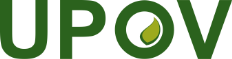 EInternational Union for the Protection of New Varieties of PlantsTechnical Working Party on Automation and Computer ProgramsThirty-Sixth Session
Hanover, Germany, July 2 to 6, 2018TWC/36/11Original:  EnglishDate:  June 29, 2018